Primorsko-goranska županija, Upravni odjel za prostorno, graditeljstvo i zaštitu okoliša, Ispostava u Rabu, Palit 71, temeljem odredbe članka 115. stavak 1. i stavak 2., te članka 116. stavak 1., stavak 3. i stavak 4. Zakona o gradnji („Narodne novine“, broj: 153/13) u postupku izdavanja građevinske dozvole po zahtjevu „HEP – Operator distribucijskog sustava“ d.o.o., Elektroprimorje Rijeka, V.C. Emina 2, P O Z I V Avlasnike i nositelje drugih stvarnih prava na nekretninama za koje se izdaje građevinska dozvola za gradnju 20 kV kabelskog priključka za TS 20/0,4 kV «VAŠIBAKA» na k.č. 826/1, k.č. 826/32, k.č. 826/33, k.č. 826/42 i k.č. 826/43, sve k.o. Barbat, te vlasnike i nositelje drugih stvarnih prava na nekretninama koje neposredno graniče sa nekretninom za koju se izdaje građevinska dozvola, da izvrše uvid u glavni projekt radi izjašnjenja.Uvid u glavni projekt, te izjašnjenje o istom može izvršiti osoba koja dokaže da ima svojstvo stranke, osobno ili putem opunomoćenika, dana 14. prosinca 2016. godine, u prostorijama ovog Upravnog odjela, Ispostava u Rabu, Palit 71, I kat, soba V desno, u vremenu od 840 - 910sati.Stranka koja se ne odazove pozivu ne može zbog toga tražiti obnovu postupka izdavanja građevinske dozvole.DOSTAVITI:Oglasna ploča - 8 dana, ovdjeMrežne stranice upravnog tijelaGrađevna česticaSpis, ovdje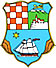 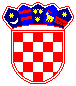 REPUBLIKA HRVATSKAPRIMORSKO-GORANSKA ŽUPANIJAUPRAVNI ODJEL ZA PROSTORNO UREĐENJE,  GRADITELJSTVO I ZAŠTITU OKOLIŠAISPOSTAVA U RABUKLASA:UP/I-361-03/16-06/52URBROJ:2170/1-03-07/02-16-03Rab,28. studenog 2016.